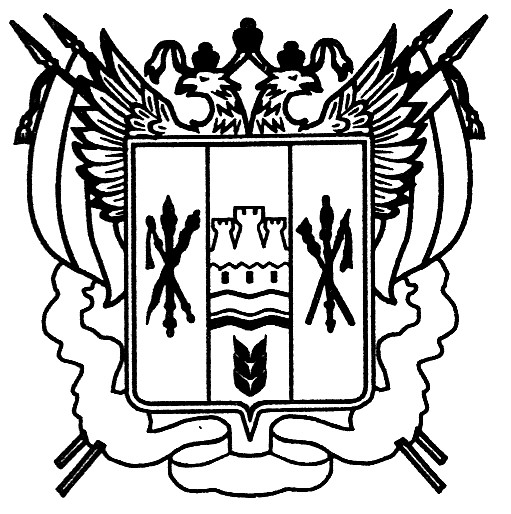 Российская ФедерацияРостовская областьЗаветинский районмуниципальное образование «Заветинское сельское поселение»Администрация Заветинского сельского поселенияПостановление№ 9626.09.2022						               	                                  с. Заветное О внесении адресов  объектов адресации в ФИАС В соответствии с Федеральными законами от 28 декабря 2013 года № 443-ФЗ «О федеральной информационной адресной системе и о внесении изменений в Федеральный закон «Об общих принципах организации местного самоуправления в Российской Федерации», постановлением Правительства Российской Федерации от 19 ноября 2014 года № 1221 «Об утверждении Правил присвоения, изменения и аннулирования адресов», в связи с упорядочиванием адресной системы Заветинского сельского поселенияПОСТАНОВЛЯЮ:1.Присвоить адреса объектов адресации Заветинского сельского поселения в Федеральную информационную адресную систему, согласно приложения.2. Настоящее постановление вступает в силу со дня его подписания.3. Контроль за исполнением настоящего постановления оставляю за собой          Глава Администрации Заветинского сельского поселения                                              С.И.Бондаренко                        постановление вноситглавный специалист по вопросамимущественных и земельных отношенийПриложение к постановлению Администрации Заветинского сельского поселенияот 26.09.2022 №96Адреса объектов адресации Заветинского сельского поселения для внесения в Федеральную информационную адресную систему          Ведущий специалист            по общим вопросам                                                                                                                                         Г.Н. ПолзиковаОбъектадресацииКадастровыйномерНаименованиеНаименованиеНаименованиеНаименованиеНаименованиеНаименованиеНаименованиеНаименованиеНаименованиеОбъектадресацииКадастровыйномерстранысубъектамуниципального районасельского поселениянаселённого пунктаулицыздание сооружениеКвартиры Нежилое Здание-Российская ФедерацияРостовская областьЗаветинский районЗаветинское сельское поселениес. Заветноепер. Чернышевского26а--